Disclaimer and Cautions:  The Bay Circuit Alliance, as the advocate and promoter of the Bay Circuit Trail, expressly disclaims responsibility for injuries or damages that may arise from using the trail.  We cannot guarantee the accuracy of maps or completeness of warnings about hazards that may exist.  Portions of the trail are along roads or train tracks and involve crossing them.  Users should pay attention to traffic and walk on the shoulder of roads facing traffic, not on the pavement, cross only at designated locations and use extreme care.  Children and pets need to be closely monitored and under control.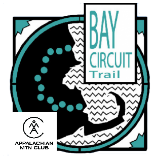 Map 10 - Medfield, Walpole, Sharon - BAY CIRCUIT TRAIL route		(as shown on map 10 dated June 2017)		(text updated June 2017)The BCT often follows pre-existing local trails; BCT-specific blazing is a work in progress and may be sparse in segments. We encourage you to review and carry corresponding local maps on your BCT walk.Trail Notices regarding trail problems and closures are posted on the website at www.baycircuit.org under the Explore tab.  Please review them for updates to the trail guide and maps.Northwest to southeast:Medfield: (continued from map 9) Trail marking: white rectangular blazes. At turns 2 offset blazes are used; turn in direction of upper blaze.  Medfield mileage shown is cumulative from the Sherborn-Medfield town line, and Map 9 point L is the same as Map 10 point A.	BCT exits Noon Hill Reservation (parking) onto Noon Hill Rd; right to South St. Right briefly on South StMulti-Use Section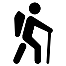 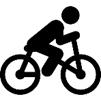 A	N42 09.565 W71 18.0649.8	From Noon Hill Rd and South St, follow          South St south and turn left onto Rocky Ln.10.4 Left onto Granite St.10.9 Right onto Forest St.B	N42 09.892 W71 17.12911.2 Right onto Rte 27 (High St). Cross Rte 27 immediately; proceed 0.15 mile. At Boston Edison utility lines overhead, turn left onto marked trail. Trail goes parallel to utility lines for a short stretch and then turns left into woods (look for blazes).  Cross raised bog bridge (Eagle Scout project). 	Follow blazed trail thru woods until reaching paved access road that leads to town water wells.	Right on paved access rd, cross RR tracks, then quick left onto another paved access rd. Proceed on this access rd toward Wheelock School.	At end of fields (near a wooden shed) take parking lot driveway to Elm St (P=20 only on weekends and school holidays). 12.5 Right onto Elm St to Walpole town line (Elm St becomes High St in Walpole). (CAUTION: Elm St is narrow and winding as well as scenic)13.3 Walpole town lineWalpole:  Trail marking: white rectangular blazes. At turns 2 offset blazes are used; turn in direction of upper blazeC	N42 10.635 W71 16.5360.0	Enter Walpole at Medfield/Walpole town line at High St. Proceed 200 yards on High Street and turn right onto path at power line.	Follow path uphill and downhill, then left onto a wooded trail that soon connects with the “old Indian trail.” This long winding trail follows a high esker and parallels Mine Brook, which is sometimes visible from the trail	At trail’s end leave the woods; turn left onto wide dirt road past water treatment plant.2.2	Turn right onto Leonard Rd and follow to the end; then enter the woods on path. Trail bears right, then left, to head south toward Robbins RdD	N42 09.088 W71 15.271    3.2	Right on Robbins Rd; pass the Eleanor Johnson Middle School (parking)3.4 Left on Elm Street (Rte 27); go under RR bridge (CAUTION: narrow constrained underpass with heavy traffic), left on East St and continue straight.3.8 Cross Rte 1A (Main St). Continue straight through the intersection for about 500 ft to Spring Brook Park and the BCT turns right (south) off the sidewalk.  Covered picnic tables and a map kiosk are available.      Continue through Spring Brook Park and cross School St.  On the opposite side of the street is Memorial Pond.  BCT trailhead markers are visible near the picnic tables.  If you continue straight 400 ft the Carolyn Woodward Memorial Playground (parking & soda and juice machines) and Joe Morgan ball field.4.1	Opposite Town Hall (restrooms during business hours), turn right onto trail beside Memorial Pond (parking, picnic tables). Trail skirts south side of pond 4.4	Turn right on Diamond St. Go one block4.5	Turn left on Stone St; continue past Massachusetts Ave to Clark Pond Conservation Area (P=20, picnic tables). 4.9	Turn right onto trail along west side of Clark Pond (P=20).  Go straight (southwest) for 3 blocks on Lake Ave.E	N42 08.157 W71 14.7915.2	Cross Common St. Enter Walpole High School parking lot [parking is restricted for school use]. Follow markers to the right of the tennis courts to the back of the school and into Walpole Town Forest. Follow the "river trail" parallel to Neponset River. Pass the old dam and waterfall (views). Follow blazes to 4-way tr jct5.6	(BCT scenic spur trail to Duffy Point goes right, crosses White Bridge, and continues south on west side of river about .25 mile. Trail left from this 4-way jct in 200 yds offers view of the "old cemetery."  Improved access to BCT from designated parking lot, which can accommodate 10 cars, on South St (opposite #227), 0.1 mile from 4-way jct, just off Duffy Point spur.) 	Main BCT goes straight. It is a wide trail thru Town Forest and is well blazed. Glimpses of the Neponset River can be seen on the right thru the forest. pass a red brick building on left; then emerge from the woods into an open lot at the Walpole Water Works. Parking (P=8) is available on the entrance drive off Washington Street (opposite side of building). To continue on BCT, turn hard right away from buildings. 6.2	follow paved driveway past a small pond on left and under power lines. Just past the pond, turn left onto wooded trail that leads to paved driveway at Dept. of Public Works.	Left onto driveway and thru the green gate6.5	Cross Washington Street to wooded path (directly across from a fire hydrant) into Town Forest.  Trail continues southerly in Town Forest, meandering thru wetland area.. After crossing a seasonal brook, trail goes south/southwest.  Turn left thru area of small scrub pines.  Shortly, trail connects to an old gravel cart path. Turn left onto the cart path. Cart path eventually veers left at jct with another path. Continue south/southeast. Pass a large path on left and continue into a hemlock grove.  Turn sharp right and head south. 7.4	Leave Town Forest  to emerge in open area under high tension lines behind warehouse and trucking facility. Follow under high tension lines to paved driveway.  Left to T-intersection with Walpole Park South Rd, right on sidewalk to Pine St, and left to traffic light at Rte 1.F	N42 06.673 W71 14.6598.1	Cross Rte 1 at traffic light and follow Pine St (CAUTION: narrow and curvy, constricted by guardrails) east to Walpole/Sharon town line8.4	Sharon town lineSharon:  BCT is marked from Walpole to So. Main St. Trail marking:  white rectangular blazes.  At turns 2 offset blazes are used; turn in direction of upper blaze.  BCT coincides with Warner Trail from just west of Rte I-95 to  Moose Hill Wildlife Sanctuary visitors center. Look for triangular Warner Trail markers. Moose Hill trails are marked by trail signs; trail map available at visitors center. Dogs are not allowed at Moose Hill and non-members of Mass. Audubon should pay trail use fee.Pine St becomes So. Walpole St in Sharon. BCT and Warner Trail coincide. Follow South Walpole St as it crosses I-95 via underpass and overpass. Turn left onto Pine St in Sharon.Bike Route:After crossing under power line, continue North on Pine Street1.7 Turn Right on Walpole Street.2.9	Turn Left on Moos Hill St.4.0	Turn Right on Moose Hill Pkwy4.8	Join up with the Main BCT as it comes out onto Moose Hill Pkwy (milage marker 5.1 on in following “Hiking Only Section”)Hiking Only SectionAfter crossing under power line, turn right into a private driveway (permission has been given by owners). See novel underground ecology house designed by John Barnard and built in the mid-70’s to left.	At end of driveway, continue straight ahead, entering the woods; left on old woods rd 0.3 miles; right on trail to ascend Pierce Hill (foliage limits views).	Descend Pierce Hill to northeast.G	N42 06.813 W71 13.3961.5	Walpole St (no parking is strictly enforced here). (Jct with Rte 1 is about 0.8 mile northwest).  Go left about 100 ft; cross Walpole St and enter Moose Hill Wildlife Sanctuary, ascending gradually past Allen’s Ledge (stone chimney, views), then steeply to Bluff Head (views) on Bluff Head Loop trail. No Dogs are allowed at Moose Hill.2.1	Continue on Bluff Head Loop trail, descending from Bluff Head.	Join Cistern Trail and follow for 0.2 miles	Turn left onto Old Pasture Trail.3.1	At trail jct, BCT continues on Summit Trail, climbing steeply to fire tower at summit of Moose Hill (534 ft elevation, fire tower closed to public access, no views from summit), then descending steeply (still on Summit Trail).  Turn left on Billings Loop trail to visitors center across Moose Hill St.H	N42 07.392 W71 12.4893.6	Moose Hill Wildlife Sanctuary visitors’ center at Moose Hill St & Moose Hill Parkway: parking, restrooms, gift shop.  Hikers should pay trail fee here (free for Mass Audubon members; $4 for non-members). From visitor’s center, cross Moose Hill Parkway and take Kettle Trail south overflow parking lot briefly, then left on Ovenbird Trail for 0.5 mile. Descend, and left on Kettle Trail for about 100 yds, then right on Hobbs Hill Loop trail.  After crossing extensive boardwalk, take right branch of trail up Hobbs Hill.4.9	At the most easterly point of the Hobbs Hill Loop trail, continue northeast toward paved road (Moose Hill Parkway). Visitors’ center and parking lot are about 0.9 mile to left on this road. BCT goes right onto Moose Hill Parkway, leaving Moose Hill Wildlife Sanctuary. Parking is prohibited along this street and enforced by towing.5.1	Immediately after Moose Hill Parkway crosses wetlands, take trail right into woods. Trail crosses Beaver Brook on footbridge, then turns right and continues between brook and RR tracks. (CAUl10N: This is an active railroad with high-speed Acela Express trains. Do not go up embankment to tracks.) Trail crosses Water Dept driveway, parallels it for a short distance, and ends on driveway. Turn right, thru gate, and straight onto Farnham Rd, following it two blocks to So. Main St.6.4	Left on So. Main St to cross over RR tracks, then turn right about 200 ft from bridge on short trail and enter ball field area of Deborah Sampson Park.Multi-Use SectionK	N42 06.692 W71 11.4496.5	Deborah Sampson Park -Cross the park easterly between ballfields, to E. Foxboro St,and a large parking area (P=25+). Cross East Foxboro St and head to tennis courts, keeping them on your left, parking lot on your right.  Go to NE corner of parking lot to start of  the woodlands trail toward intersection of Cedar, Gunhouse, and Beach Sts.7.2	At street intersection look across Beach St for metal gate in fence for entrance to Massapoag Lake town beach (restrooms open in summer) and walk along front of beach.  (If gate to beach is closed, left on Beach St., and right on Pond St to rotary)7.4	Exit town beach and turn right at the rotary onto Massapoag Ave. Use sidewalk on east side of Massapoag Ave; walk parallel to lakeshore south about 1 mile.L	N42 05.803 W71 10.2008.5	At jct of Massapoag Ave and Capen Hill Rd, road to right leads to the Community Center (parking P=25+). BCT continues south on Massapoag Ave toward jct with Gorwin Dr. (Sharon continued on map 11)Map 10 - Medfield, Walpole, Sharon -THE JEWELSWarner Trail runs from Canton/Sharon line in MA to Diamond Hill in Cumberland, Rhode Island; intersects BCT at Moose Hill. Trail description in AMC Massachusetts and Rhode Island Trail Guide. Map online:http://warnertrail.org/Guidebook2009%20Rev%2001.pdfMedfield:Medfield Rhododendron Reservation (The Trustees of Reservations; 196 acres) - in early July enjoy 50 acres of rhododendron in bloom. Accessible only thru wetlands (West of map)Noon Hill (TTOR and Medfield Cons. Com; 590 acres) - Several miles of trails through woodlands, fields, wetlands, and around Holt Pond. Good views from top of Noon Hill. Contiguous to Corps of Engineers land along the Charles River and Stop River. Small parking lots on Noon Hill Rd. Maps online:www.thetrustees.org/assets/documents/places-to-visit/trailmaps/NH_Web_TMap_Jan2010.pdfRocky Woods Reservation (TTOR; 490 acres) - 12 miles of trail. Equestrians allowed. Fishing at Chickering Lake. Fee for use, either daily fee or annual membership. Contact TTOR. (North of this map; access from Hartford St). Maps online:www.thetrustees.org/assets/documents/places-to-visit/trailmaps/Rocky-Woods-Fork-Factory-Brook-Trail-Map.pdfWalpole:Town Forest - mixed forest, ledge outcroppings, wetland areas and an extensive trail network for hiking, horseback riding, mountain biking (except in wet season) and x-country skiing. Scenic route along banks of Neponset River (fishing). Breathtaking views from “White Bridge” and a circa 1650 old dam and waterfall. “Duffy’s Point” located on spur trail 0.25 miles from “White Bridge” is a peninsula extending into the river with special views. Cemetery with headstones dating to early 18th century, on trail opposite “White Bridge” about 200 yards. Parking at the HS on Common St and on South St east of Washington StAdams Farm (town; 300 acres) - expansive fields, mixed forest, rock outcroppings, stone walls, vernal pools, wetland areas provide excellent wildlife habitat. Trails for hiking, horseback riding, mountain biking (except in wet season) and x-country skiing. Adjoins Hill Top Farm trails. Parking on North St near Brook St jct (North of this map)Hill Top Farm - on North St. near Rte 109 behind the white post & board fence near Walpole town line. Expansive fields (views to Blue Hill’s Reservation in Milton and Boston skyline), mixed forest, ledge outcroppings, wetlands, and a babbling brook. Norfolk County Agricultural School students use property for farming, forestry, and environmental workshops. Trails are adjacent to Adams Farm trails and are accessed via Adams Farm trails only. No parking available (North of this map)Norfolk County Agricultural School – Established 1916, surrounded by nearly 300 acres of open fields and mixed woodland, 4-year regional HS provides vocational education to 28 neighboring towns. Campus on Main St at jct of Fisher St. Agricultural fairs, horse shows and plant exhibits and sales are held periodically throughout the year. Access to trails via North St. No public parking availableBird Park (privately owned trust land open to the public) - mostly open, partly wooded. Paved pathways are handicapped accessible, offer pleasant 1-mile walk or jog past manicured lawns and wild flowers. Tennis courts, playground, bandstand. Parking on Polley Lane, Gate Way and Washington St Great Cedar Swamp - swampland and hemlock groves offer habitat for a wide variety of wildlife; historically significant as economic resource to 18th and 19th century shipbuilders and carpenters. Recent additional 60 acres donation. Limited trails for the adventurous. Plans to develop a trail system are underway. Access from Production Rd at RR crossingThe Old Indian Trail (town) including a recent 80 acre donation by Anna Bird, this trail is purported to have been a main thoroughfare used by the Indians before 1700. Long winding trail atop glacial esker provides glimpses of Mine Brook and kettle holes. Mixed forest and stands of white pines; blue herons. On BCT. Access via Leonard Rd at Water Treatment Plant. Park on roadThe Pinnacle (Cons.Com; 17.5 acres) - along south bank of Neponset River. Beautiful natural area includes 200’ high precipice (“the pinnacle”) overlooking 1100’ of river-front. Huge hemlocks and beech trees, springs, glacial kettle holes and streams. Once the site of an ancient Indian fishing and camping ground, it is said that the great Massachusetts Indian Sachem, Chicatabut, maintained his wigwam atop “the pinnacle” in 1685. Trailhead east of Plimpton St. about 0.7 miles from Main St. and 0.1 mile from East St. Look for trailhead sign and timber steps going up old New Haven RR grade north of Plimpton & Hemlock St jctClark Pond Conservation Area (Cons.Com) - picnic area, pond, fishing. Abutting forestland includes part of BCT. Parking on Stone St near Massachusetts AveTurner Pond (Cons.Com) - donated by the Turner family, consists mostly of pond and small picnic area. Limited trails accessed via Millbrook Rd near the gate. Ice-skating, fishing. Parking on Elm StAllen Dam Pond (Cons.Com) extensive pond bounded by steep grade (children should be accompanied by adults), surrounded by open fields and mixed forestland. Limited parking on Washington St near jct Stone StSharon: Town-owned conservation land info is on town's open space map, can be seen at town officesMoose Hill Wildlife Sanctuary (Massachusetts Audubon; 1984 acres, 25 mi of trails) - Moose Hill is Mass Audubon’s oldest and largest wildlife sanctuary, encompassing protected forests, fields, and wetlands. Diverse hiking trails and a red maple swamp boardwalk provide countless opportunities for exploration in addition to seasonal programs and summer day camp. Extensive trail network thru fields (good bird- and butterfly-watching), woodlands, hills and wetlands. Warner Trail and BCT coincide for some distance here. Horses, dogs, bicycles are prohibited. Visitor center, restrooms, program facilities, and parking lot in center of sanctuary; access via Moose Hill St and Moose Hill Parkway. No parking signs at outer edges of sanctuary are enforced by towing. Trail fee for non-members of Mass. Audubon; trail maps near visitor center or online: www.massaudubon.org/content/download/8080/145429/file/moosehill_trails.pdf Moose Hill Farm (TTOR; 347 acres) - The five miles of easy trails here are a link in the Bay Circuit Trail, which connects nearly 250 miles of trails and greenways in 38 Eastern Massachusetts communities.  Moose Hill Farm also links to 25 miles of trails at the adjacent Mass Audubon Moose Hill Sanctuary. Trail go through through varied terrain. Property includes mature American chestnut trees, cellar holes, stone walls, summit fields. Acquired by gift in 2005. Access from Moore Hill St. Dogs allowed on leash and only with TTOR permit. Maps online:www.thetrustees.org/assets/documents/places-to-visit/trailmaps/Moose-Hill-Farm-Trail-Map.pdfMassapoag Trail - approximately 3-mile-long trail from the boat ramp on Lake Massapoag to an impassable wetland east of Trowel Shop Pond off N Main St. thru early industrial area. Mill ruins and dams. Southern half begins at traffic circle between Pond St and Quincy St. Colored circles serve as trail markers. Trail from Billings St to N. Main St passes intriguing Devil's Rock. Parking at HS (Pond St) and at Mann's Hill Pond on Billings St. Borderland State Park (DCR; over 1700 acres) - trail network for hiking, x-country skiing, mtn biking, horses. Tours of historic Ames Mansion monthly; call for hours. 508-238-6566.  Parking in main lot off Massapoag Ave (small fee) and tiny lot at junction of Bay and Allen Rds in Easton(pay fee at main lot).Map 10 - Medfield, Walpole, Sharon - FOR MORE INFORMATIONMaps and trail guides:Relevant USGS topo maps are 7.5 x 15 Medfield, Norwood, and BrocktonWalpole town forest map online www.walpole-ma.gov/TownForest.htmSharon trail maps online and sold for small fee on quality paper by Friends of Sharon Trails: www.sharonfoc.org/Maps also available at: www.townofsharon.net/sites/sharonma/files/file/file/sharon_trails_.pdfMoose Hill trail maps are available at the visitor center in the center of the reservation, near parking lot. Also online: www.massaudubon.org    Trail use is free for Massachusetts Audubon Society members; small fee for non-members.The Warner Trail, which runs from Canton/Sharon line in MA to Diamond Hill in Cumberland, Rhode Island, intersects BCT at Moose Hill in Sharon. Trail description is included in AMC Massachusetts and Rhode Island Trail Guide.  The Trustees of Reservations has maps of most of their properties online. www.thetrustees.orgBorderland SP map at visitor center  and online www.mass.gov/dcr/parks/trails.htmPicnic Table locations in Sharon:Deborah Sampson Park, East Foxboro Street, near intersection with South Main Street, parking near tennis courts; new tables located on edge of field; pond and dog park nearby Memorial Park Beach, Beach Street, picnic area on left side after entering; anyone can use except during the swimming season (May 28, 2016-August 30, 2016) when you must have a beach tag to enter the property; tennis courts across the streetBeech Tree Park located at the corner of Pond and Beach Streets; shaded, floral plantings, labyrinth Trowel Shop Pond on North Main St, near 261 North Main Street; short trail to pondMoose Hill Farm, 396 Moose Hill St, 3 tables; dogs must be leashed; 3.5 miles of trails through meadow and woodlands      http://www.thetrustees.org/places-to-visit/greater-boston/moose-hill-farm.htmlMoose Hill Wildlife Sanctuary, part of Mass Audubon, tables in front of the Visitor Center at 293 Moose Hill Street; 25 miles of trails; red maple swamp boardwalk; art exhibits in Visitor Center; no pets http://www.massaudubon.org/get-outdoors/wildlife-sanctuaries/moose-hillBorderland State Park, entrance on Massapoag Ave, near the southern border of Sharon with Easton; 20+ miles of hiking trails. Parking fee of $5 resident, $6 non-residentSharon Community Center, 219 Massapoag Ave, 3 tablesAmes Street Playground, Ames Street between Pond St and Cottage Sttrail and land/water protection organizations:Medfield Open Space Committee - town-appointed group working to protect more land in Medfield. Call Town Hall for more information.Medfield Forest and Trails Assn - a non-profit group that organizes trail projects and does trail maintenance. Walpole Trails Committee - formed in 1998, committee’s objectives are to oversee the maintenance of conservation land and trails, work with the Conservation Commission on the creation of trail easements, coordinate and supervise maintenance and marking of trails on town land, coordinate linkage with trails supervised by the Town Forest Committee, act as intermediary with trail committees from adjacent towns and other trail-related organizations, coordinate and supervise mapping and map production for all town trails. Contact Conservation Commission for more informationSharon Conservation Commission – Sharon Community Center, 219 Massapoag Ave, Sharon781-784-1511Sharon Friends of Conservation - Citizens group sponsors hikes in Sharon once a month, has potlucks and interesting programs several times in the fall and winter, publishes a semi-annual newsletter. New members welcome. Maps online and sold on quality paper: www.sharonfoc.org/ Massachusetts Dept. of Conservation and Recreation- operates Borderland State Park. Historic Ames Mansion, visitor center and parking lot off Massapoag Ave, Sharon  508-238-6566   www.mass.gov/dcr/parks/trails.htmMassachusetts Audubon - the largest conservation organization in New England, works to preserve the natural world through conservation, education, and environmental advocacy. It protects over 34,000 acres of land in MA and maintains wildlife sanctuaries that are open to the public in 90 communities. Members receive a beautiful bi-monthly magazine and reduced fees for programs. Frequent programs for individuals and families at Moose Hill in Sharon, as well as at other sanctuaries. Moose Hill phone 781-784-5691. To become a member call 1-800-283-8266 or visit the web site:  www.massaudubon.orgThe Trustees of Reservations - the country's oldest member-supported land protection organization, seeking to preserve properties of exceptional scenic, historic, and ecological value, owns  more than 111 properties and protects over 45,000 acres in Massachusetts. They offer PDF file maps of many of their properties online. Membership information online or contact headquarters at 572 Essex St., Beverly MA 01915.  978-524-1858   www.thetrustees.org   Office at Moose Hill Farm, 396 Moose Hill St., Sharon 781-784-0567.Neponset River Watershed Assn - member-supported river advocacy group. They publish a canoeing guide. Members received newsletter listing guided events (walks and canoe trips) and opportunities to volunteer in river-protection activities. 781-575-0354  www.neponset.orgMembers of the Boston chapter and the Southeastern Massachusetts chapter of the Appalachian Mountain Club lead guided walks in this area frequently, open to the public. Search activities at:www.outdoors.org/recreation/activities/massachusetts.cfmContact AMC, 5 Joy St., Boston MA 02108  617-523-0655 x 303  www.outdoors.orgCharles River Wheelmen - very active group of bicyclists that lead rides of varying lengths throughout Bay Circuit area. Excellent website lists rides, other information, and membership info. www.crw.orgBAY CIRCUIT ALLIANCE, INCE-Mail: info@baycircuit.orgWebsite:  www.baycircuit.org